花蓮縣文化局108年「花蓮縣公共圖書館CIS」徵選簡章徵選目的期望透過公開徵選方式，邀集全國藝術創作與視覺設計高手們踴躍參加徵選活動，藉由創新與創意表現的視覺圖樣及標語，活化花蓮縣公共圖書館嶄新形象，以利推動圖書館行銷工作，特別徵求足以展現花蓮縣公共圖書館之「企業識別系統」（Corporate Identity System；CIS），將透過專業評審與民眾票選，選出花蓮縣公共圖書館最具代表性之統一性的視覺識別設計。徵選單位指導單位：教育部、國家圖書館主辦單位：花蓮縣文化局徵選辦法參選資格：具中華民國國籍均可參加，請附身分證正反影本(可加註僅供本參賽使用) ，若未滿20歲之參賽者須經法定代理人簽名同意。曾在任何競賽中入圍及獲獎之作品不得參賽，投件後不得再以同一作品參加其他競賽，違者取消參賽資格。參賽者須備妥相關證明文件供主辦單位備查，如資格不符，主辦單位有權取消其參賽或得獎資格。投稿作品須為原創性設計，未曾參加任何公開比賽、發表、出版、展出及任何相關授權行為，且不得有抄襲、翻譯、改寫、侵害智慧財產權等違法侵權之情形。如有侵權或抄襲疑慮，將交由評審委員決議是否取消參賽資格；若得獎作品有侵權情形，經主辦單位認定屬實則取消得獎資格，除須自行負擔法律責任外，並需立即退還得獎獎金及獎狀。為評選公平起見，作品上不可署名，且於報名表上須說明設計理念與涵義，請限於500字以內。設計內容：CIS標誌：利用圖形與文字(含中英文)為媒介，具有簡明清晰且具有代表性的CIS。設計內容須包含全名「花蓮縣公共圖書館 Hualien public Library」設計要點：結合花蓮縣在地特色及公共圖書館推廣閱讀之理念，作為主題設計，以突顯花蓮縣公共圖書館之鮮明形象，以便日後行銷宣傳。作品規格：設計作品以電子檔繳交，請將電子檔燒錄於資料光碟內。設計作品電子檔包含：設計檔：解析度最少需為300dpi。檔名請以參賽者姓名為準(例如：王小美CIS_原始檔)。圖檔：以解析度300dpi之JPEG格式繳件，檔名請以參賽者姓名為準(例如：王小美CIS_JPEG檔)。Word檔：參賽送件表(本簡章附件1與2)，電子檔名請以參賽者姓名為準(例如：王小美_Word檔)。交件時間與方式收件日期：即日起 至 108年10月25日(星期五)止交件內容： 紙本，包含：送件表(附件1)、CIS圖樣(附件2)、切結書(附件3)、身份證件黏貼表與資料檢核表(附件4)。光碟電子檔，包含：設計作品原始檔、完稿圖檔電子檔、送件表與CIS圖樣Word檔 (附件1與附件2)。交件方式：採親送或掛號郵寄方式辦理，後者以郵戳為憑，逾期不予受理。請填妥【附件5-信封封面】之姓名、地址、電話，並黏貼至報名信封上親送請送至以下地點：970花蓮縣花蓮市文復路6號(花蓮縣文化局圖書館)，洽詢電話：03-822-7121分機162 傅小姐一人以一件為限，請勿一稿多投，否則取消參選資格；作品恕不退件，請參選者自留底稿。 寄送參賽資料時請妥善包裝，主辦單位不負維修之責，報名資料若因運送過程造成損傷，以致於影響評審成績，參賽者不得有異議。因郵寄遺失、郵資不足、失竊或其他原因造成參加作品遺失或損壞者，主辦單位不承擔任何責任。作品得獎者將由主辦單位通知，作品得獎者須簽署作品之「著作權專屬授權書」(附件6)予主辦單位，擁有其作品專屬使用權，得不限地域、時間、次數、利用方式使用得獎作品，或再授權第三人使用，且不另行支付作品得獎者任何費用。評選方式與標準獎勵辦法徵選時程【附件1–送件表】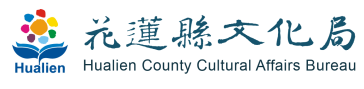 「花蓮縣公共圖書館CIS」徵選送件表【附件2–CIS圖樣】【附件3–切結書】花蓮縣文化局「花蓮縣公共圖書館CIS」著作權確認切  結  書茲確認本人/單位送交花蓮縣文化局108年「花蓮縣公共圖書館CIS」徵選之作品著作權確屬本人所有，若有抄襲、模仿等違反著作權糾紛者，概由本人自負法律責任。立書人簽章：	身分證字號：聯絡人：連絡電話：住    址：中華民國          年          月            日【附件4–身分證黏貼表及資料自檢表】身分證黏貼表繳交資料檢核表1.紙本送件表(簡章附件1)2.紙本CIS圖樣(簡章附件2)3.紙本切結書(簡章附件3)。  備註：參賽者倘為未成年人(未滿18歲)，除本人簽章外應連同法定代理人一同簽章。4.紙本身份證件黏貼表與資料檢核表(詳本簡章附件4)。5.光碟電子檔：□設計作品原始檔。□完稿圖檔電子檔。□送件表與CIS圖樣Word檔 (附件1與附件2)6.請填妥【附件5-信封封面】之姓名、地址、電話，並黏貼至報名信封上  (詳本簡章附件5)。【附件5–信封封面】□□□－□□地      址：姓      名：電      話： 地  址：97060 花蓮縣花蓮市文復路6號 收件人：花蓮縣文化局圖書館  收 電  話：03-822-7121分機162 報名「花蓮縣公共圖書館CIS徵選活動」                                       截止收件期限：108年10月25日下午17時00分整（郵寄以郵戳為憑）【附件6–著作權專屬授權書】花蓮縣文化局「花蓮縣公共圖書館CIS」著作權專屬授權書立授權同意書人               已詳閱花蓮縣文化局「花蓮縣公共圖書館CIS」活動簡章，茲因參與花蓮縣文化局「花蓮縣公共圖書館CIS」活動獲選，爰立書授權同意如下：授權作品名稱：                             （以下簡稱本作品）。被專屬授權人：花蓮縣文化局授權利用方式：不限利用方式。(包含以著作權法規定之重製、改作、編輯、公開傳輸等方式使用，或作媒體行銷等其他目的之使用。)花蓮縣文化局並得再授權第三人為以上之利用。授權期間及地點：不限時間、地域。授權費用：無償。利用之次數：不限次數。著作權之擔保：立書人聲明及保證本作品係本人原創性著作，若本著作為二人以上之共同著作或共有之著作，立書人保證已通知其他共同或共有著作人本授權同意書之內容，並經各共同或共有著作人全體同意授權代為簽署同意書。立書人如有違反前項之擔保致他人受有損害者，將自行處理並承擔法律責任，概與被授權人無涉，並應賠償被授權人因此所受之損害。著作權之約定：本授權為專屬授權，立書人不可自行利用亦不得再授權第三人使用。授權書之成立：本授權同意書經立書人簽署後交付被授權人收執之同時成立。此致花蓮縣文化局立同意書人：________________(簽章) 身分證字號：　　　　　　 　　　　　通訊地址：                                                 電    話：法定代理人：________________(簽章)   (未滿20歲立書人應請法定代理人簽章)中華民國	    年	     月    	日階段方式評分項目配分比第一階段委員初選由專業委員初選10件作品商標設計             40%選出10件作品票選第一階段委員初選由專業委員初選10件作品創意與表現技巧       30%選出10件作品票選第一階段委員初選由專業委員初選10件作品主題構思與創作理念   30%選出10件作品票選第二階段民眾票選民眾投票票選作品票選民眾投票票選作品票選40%第三階段最終評選由專業委員評選出最終5件獲獎作品由專業委員評選出最終5件獲獎作品60%名次獎項備註第一名獎金30,000元，獎狀1張共 1名優選獎獎金 5,000元，獎狀1張共 4名項目時間報名與收件截止日即日起至108年10月25日(星期五)止第一階段委員初選108年10月底第二階段民眾票選108年11月1日至108年11月8日 第三階段委員最終選108年11月中頒獎及發表會108年12月1日(台灣閱讀節舉辦頒獎暨發表會)姓名性別□男    □女出生日期（YYYY / MM / DD）身分證字號聯絡電話行動電話地 址□□□□□□□□□E-Mail從事藝術創作與視覺設計工作簡述(含主要學、經歷，參加者如有相競賽得獎紀錄，可條列說明，300字內)從事藝術創作與視覺設計工作簡述(含主要學、經歷，參加者如有相競賽得獎紀錄，可條列說明，300字內)從事藝術創作與視覺設計工作簡述(含主要學、經歷，參加者如有相競賽得獎紀錄，可條列說明，300字內)從事藝術創作與視覺設計工作簡述(含主要學、經歷，參加者如有相競賽得獎紀錄，可條列說明，300字內)設計理念與涵義（500字內）設計理念與涵義（500字內）設計理念與涵義（500字內）設計理念與涵義（500字內）CIS圖樣身分證正面影本黏貼處身分證反面影本黏貼處